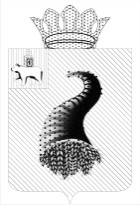 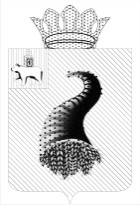 617470, Пермский край, г. Кунгур, ул. Советская, 22 тел./факс 8-34-271-2-46-65  ИНН / КПП 5917594717 / 591701001 ОГРН 1065917021060                                                              ЗАКЛЮЧЕНИЕпо результатам внешней проверки отчёта об исполнении бюджета Филипповского сельского поселения за 2016 год, предоставленного в форме проекта решения Совета депутатов Филипповского сельского поселения Кунгурского муниципального района «Об утверждении отчета об исполнении бюджета Филипповского сельского поселения за 2016 год»                                               12 апреля 2017                                                                                        		№ 10-спЗаключение Контрольно-счетной палаты муниципального образования «Кунгурский муниципальный район» (далее – КСП) на годовой отчет об исполнении бюджета Филипповского сельского поселения с учетом данных внешней проверки годовой бюджетной отчетности главных администраторов бюджетных средств подготовлено в соответствии с требованиями статей 157, 264.4 Бюджетного кодекса Российской Федерации (далее - БК РФ),  п.3 ч.2 статьи 9 Федерального закона от 07.02.2011 № 6-ФЗ «Об общих принципах организации и деятельности контрольно-счетных органов субъектов Российской Федерации и муниципальных образований»,  статьи Положением о бюджетном процессе в Филипповском сельском поселении, утвержденным решением Совета депутатов от 15.11.2007  № 24, (далее – Положение о бюджетном процессе) и на основании Соглашения о передаче части полномочий по решению вопросов местного значения.Цель проведения внешней проверки:-  установление законности, полноты и достоверности представленных в составе отчета об исполнении бюджета документов и материалов;- установление соответствия фактического исполнения бюджета его плановым назначениям, установленным Советом депутатов сельского поселения;-	установление полноты бюджетной отчетности главных распорядителей бюджетных средств, главных администраторов доходов бюджета, главных администраторов источников финансирования дефицита бюджета (далее - главные администраторы бюджетных средств), её соответствия требованиям Инструкции о порядке составления и предоставления годовой, квартальной и месячной отчетности об исполнении бюджетов бюджетной системы Российской Федерации, утвержденной приказом Минфина РФ от 28.12.2010 № 191н (далее – Инструкция 191н);-	оценка достоверности показателей бюджетной отчетности главных администраторов бюджетных средств.Годовой отчет об исполнении бюджета Филипповского сельского поселения за 2016 год поступил в КСП 28.03.2017 с соблюдением установленного срока. Документы и материалы к отчету представлены в полном объеме. Состав документов и материалов соответствует требованиям статьи 264.6 БК РФ.Общая оценка исполнения бюджета Филипповского сельского поселения   за 2016 годБюджет Филипповского сельского поселения на 2016 год утверждён Советом депутатов (решение от 25.12.2015 № 43) по расходам в сумме 12 403,0 тыс.руб., исходя из прогнозируемого объема доходов 12 403,0 тыс.руб.В течение 2016 года Советом депутатов в бюджет сельского поселения были внесены десятью решениями изменения и дополнения. Бюджет сельского поселения в редакции решения Совета депутатов от 23.12.2016 № 39 «О внесении изменений и дополнений в решение Совета депутатов Филипповского сельского поселения от 25.12.2015  № 43 «О бюджете Филипповского сельского поселения на 2016 год и на плановый период  2017 и 2018 годов» утвержден по расходам в объеме 13 925,9 тыс.руб., исходя из прогнозируемого объема доходов 13 238,9  тыс.руб., с дефицитом 687,0 тыс.руб. Уточненные бюджетные назначения по доходам и расходам соответствуют  отчету об исполнении бюджета ф.0503127.  Данные об исполнении бюджета приведены в таблице: Таблица 1 (тыс.руб.)Как видно из таблицы, увеличение доходов бюджета за 2016 год по сравнению с первоначально утвержденным значением составило 835,9 тыс.руб. Расходная часть бюджета в течение года была увеличена на 1 522,9 тыс.руб.Объемы бюджетных ассигнований, предусмотренные решением Совета депутатов от 23.12.2016 № 39 «О внесении изменений и дополнений в решение Совета депутатов Филипповского сельского поселения от 25.12.2015 № 43 «О бюджете Филипповского сельского поселения на 2016 год и на плановый период 2017 и 2018 годов» соответствуют объему бюджетных ассигнований, предусмотренных уточненной бюджетной росписью.2. Анализ исполнения доходной части бюджета Филипповского сельского поселенияВ 2016 году в бюджет сельского поселения поступило 12 881,8 тыс.руб., что составляет 97% к уточненным бюджетным назначениям:Таблица 2 (тыс.руб.)Невыполнение бюджетных назначений по доходам в 2016 году в общей сумме 357,1 тыс.руб. в том числе:- налоговые доходы поступили в сумме 5 847,8 тыс.руб. или ниже планового показателя на 5% (или 330,0 тыс. руб.);- неналоговые доходы поступили в сумме 312,1 тыс.руб., что ниже утвержденных назначений на 6% (или 21,0 тыс. руб.);- безвозмездные поступления бюджетов других уровней поступили в сумме 6 721,9 тыс. руб. при плане 6728,0 тыс. руб.Данные по исполнению доходной части бюджета за 2016 год в сравнении с 2015 годом представлены в таблице:Таблица 3 (тыс.руб.)Структура доходной части практически не изменилась, наибольший удельный вес в отчетном году занимают безвозмездные поступления – 52%.  По отношению к 2015 году доходная часть бюджета сельского поселения уменьшилась на 1548,0 тыс. руб., в том числе:- по группе «Налоговые и неналоговые доходы» увеличение налоговых доходов на 398,9 тыс.руб. (увеличилось поступление акцизов по подакцизным товарам) и неналоговых доходов на 208,8 тыс.руб. (за счет прочих доходов от компенсации затрат бюджетов поселений);- за счет снижения объема безвозмездных поступлений на 2 155,7 тыс.руб. в связи с выделением в 2016 году в меньшем объеме дотаций и иных межбюджетных трансфертов.В структуре группы «Налоговые и неналоговые доходы» удельный вес налоговых платежей составил 95%, неналоговых - 5%. В 2016 году налоговые доходы поступили ниже утвержденных бюджетных назначений на 330,0 тыс.руб. (на 5%) и составили 5 847,8 тыс.руб. Данные по исполнению утвержденных бюджетных назначений по налоговым доходам в 2016 году приведены в таблице:Таблица 4 (тыс.руб.)Основную часть в налоговых доходах бюджета поселения в 2016 году занимали транспортный налог – 28%, налог на доходы физических лиц – 24%, акцизы - 19% и земельный налог – 18%.Невыполнение плана по поступлениям налоговых доходов в 2016 году относительно утвержденных бюджетных назначений отмечается по четырем видам доходов из шести.   Основное невыполнение, согласно отчета, - по транспортному налогу, что объясняется неуплатой текущих платежей налогоплательщиками. Также неисполнение плановых назначений сложилось по следующим платежам:- по налогу на доходы физических лиц – на 121,9 тыс.руб. или на 8%, объясняется тем, что при планировании проиндексировали ФОТ на индекс дефлятор, а плательщики налога (индивидуальные предприниматели) фактически не увеличивали заработную платы работникам;- по налогу на имущество – на 35,6 тыс.руб. или на 5% в связи с неуплатой текущих платежей налогоплательщиками;- по госпошлине – на 53,0 тыс. руб. или на 74% в связи с низкой потребностью населения в получении нотариальных услуг.Перевыполнение плана по поступлениям налоговых доходов в 2016 году относительно утвержденных бюджетных назначений отмечается по акцизам на 4 %, по земельному налогу на 6 %.По состоянию на 01.01.2017 общая сумма задолженности по налогам и сборам в бюджет, по данным Межрайонной инспекции федеральной налоговой службы № 5 по Пермскому краю - 4 250,0 тыс.руб., сумма возросла на 1241,0 тыс.руб. или на 41% по отношению к началу года. Наибольший удельный вес в сумме недоимки занимает транспортный налог - 66% от общей суммы задолженности по налоговым платежам.По отношению к бюджетным назначениям неналоговые поступления в 2016 году составили 94 % или 312,1 тыс.руб.Основные показатели, характеризующие исполнение бюджета по неналоговым доходам в 2016 году, приведены в таблице:Таблица 5 (тыс.руб.)Как видно из таблицы, в структуре неналоговых доходов основную долю занимает статья «Прочие доходы от компенсации затрат бюджетов поселений» - 54%. Невыполнение объема поступления неналоговых доходов в 2016 году относительно утвержденных бюджетных назначений отмечается по двум видам доходов и составляет в целом 21,0 тыс.руб. или 6%. При этом основное невыполнение бюджетных назначений сложилось по прочим поступлениям от использования имущества в сумме 22,3 тыс.руб. так как не поступило в полном объеме платы за социальный найм жилья.Не планировались, но поступили в отчетном году доходы, поступающие в порядке возмещения расходов, понесенных в связи с эксплуатацией имущества сельских поселений в сумме 8,9 тыс. руб. и штрафы, санкции, возмещение ущерба в сумме 4,9 тыс.руб.Объем поступивших в 2016 году в бюджет сельского поселения безвозмездных средств составил 6 721,9 тыс.руб.Данные о безвозмездных поступлениях приведены в таблице:Таблица 6 (тыс.руб.)Безвозмездные поступления в виде дотаций, субвенций и иных межбюджетных трансфертов поступили в бюджет поселения в сумме 6 721,9 тыс. руб. при плане 6728,0 тыс. руб. В структуре безвозмездных поступлений от других бюджетов бюджетной системы РФ основную долю (87%) составляют дотации. Произведен возврат субвенции бюджетам поселений на выполнение передаваемых полномочий субъектов РФ в сумме 6,1 тыс. руб.3. Анализ исполнения расходной части бюджета сельского поселенияПри утверждении бюджета на 2016 год на расходы предполагалось направить 12 403,0 тыс.руб. Уточненной бюджетной росписью утверждены расходы в сумме 13 925,9 тыс.руб. Таблица 7 (тыс.руб.)По сравнению с первоначально утвержденным бюджетом произошло увеличение расходной части 2016 года на 1 522,9 тыс. руб. или на 12%. Наиболее значительно расходы бюджета сельского поселения увеличились по следующим разделам:- 0400 «Национальная экономика» на 603,0 тыс. руб. или 21%;- 0500 «Жилищно-коммунальное хозяйство» на 883,7 тыс. руб. или 33 %.По сравнению с 2015 годом расходы уменьшились на 2 169,4 тыс.руб. или на 14%. Исполнение расходов по функциональной структуре за последние два года представлено в таблице:Таблица 8 (тыс.руб.)Как видно из таблицы, в 2016 году структура расходов бюджета поселения за последний год практически не изменилась. В 2016 году наибольший удельный вес занимают расходы в области жилищно-коммунального хозяйства – 28 %, на общегосударственные вопросы приходится   – 27%, на культуру, кинематографию приходится – 21%, на национальную экономику – 20%.По сравнению с 2015 годом объем расходов по разделу 0500 «Жилищно-коммунальное хозяйство» уменьшился в 1,8 раза или на 2 903,2 тыс.руб. в связи с тем, что в 2016 году в меньшем объеме планировались средства на ремонт коммунальных сетей.По сравнению с 2015 годом объем расходов по разделу 1000 «Социальная политика» уменьшился в 3,2 раза или на 205,5 тыс.руб. в связи с тем, что не планировались средства по муниципальным программам Кунгурского муниципального района по улучшению жилищных условий граждан.Расходы по разделу 0400 «Национальная экономика» увеличились в 1,6 раза или на 974,4 тыс.руб., так как увеличен объем дорожного фонда за счет остатка средств за 2015г.Сравнительный анализ плановых назначений и фактического исполнения бюджета в разрезе разделов функциональной структуры расходов приведен в таблице:Таблица 9 (тыс.руб.)Имеется остаток ассигнований по шести разделам классификации расходов из девяти.  При этом уровень исполнения бюджетных ассигнований по таким разделам, как: «Национальная экономика», «Здравоохранение» и «Социальная политика» в 2016 году оказался ниже среднего процента исполнения расходов в целом. Причиной неполного освоения бюджетных ассигнований по разделу 0400 «Национальная экономика» послужило необеспечение доходными источниками дорожного фонда.Ниже среднего уровня исполнения, выделенные бюджетные ассигнования освоены по разделу 1000 «Социальная политика» – на 91%, не востребованы средства на предоставление мер социальной поддержки отдельным категориям граждан, работающим в муниципальных учреждениях и проживающих в сельской местности и поселках городского типа (рабочих поселках), по оплате жилого помещения и коммунальных услуг в сумме 9,9 тыс.руб.Запланированные средства по разделу 0900 «Здравоохранение» в сумме 5,9 тыс. руб. не использованы по причине отсутствия потребности.По разделу 01 «Общегосударственные вопросы» бюджетные ассигнования предусмотрены в общей сумме 3 536,8 тыс.руб., освоены в сумме 3 530,4 тыс.руб. или на 100%. Общее неисполнение бюджетных назначений по данному разделу не значительно, 6,4 тыс.руб. В нарушение п. 1 ст.81 БК РФ в бюджете сельского поселения на 2016год не был предусмотрен резервный фонд администрации Филипповского сельского поселения.На мероприятия по мобилизационной и вневойсковой подготовке (раздел 02 «Национальная оборона») в 2016 году было запланировано 186,2 тыс.руб., средства использованы в полном объеме.По разделу 03 «Национальная безопасность и правоохранительная деятельность» бюджетные ассигнования предусмотрены в общей сумме 86,5 тыс.руб., исполнены в сумме 85,8 тыс.руб. или на 99%, направлены на приобретение и установку звуковой сигнализации (в рамках муниципальной программы «Общественная безопасность на территории Кунгурского муниципального района»), и на мероприятия по пожарной безопасности.По разделу 04 «Национальная экономика» за 2016 год направлено на расходы 2 547,5 тыс.руб. или 72% от плановых назначений (3 528,8 тыс.руб.)  на финансирование расходов по подразделу 0409 «Дорожное хозяйство (дорожные фонды)» в рамках дорожного фонда Филипповского сельского поселения, в том числе: Таблица 10 (тыс.руб.)Причиной неполного освоения бюджетных ассигнований послужило необеспечение доходными источниками дорожного фонда.Расходы по разделу 05 «Жилищно-коммунальное хозяйство» предусмотрены в общей сумме 3 596,5 тыс.руб., исполнены в сумме 3 582,5 тыс.руб. или на 100%. Значительный объем денежных средств по данному разделу был   предусмотрен на ремонт объектов коммунальной инфраструктуры – 2 424,8 тыс.руб., фактическое исполнение 99%. Финансирование расходов осуществлялось по трем подразделам. Расходы в сфере жилищного хозяйства фактически исполнены в сумме 185,5 тыс.руб. или на 100% на мероприятия в области жилищного хозяйства. Фактическое исполнение расходов по подразделу 0502 «Коммунальное хозяйство» составило 2 410,9 тыс.руб. или 99%, в том числе в рамках муниципальной программы «Развитие жилищно-коммунального хозяйства, дорожной и уличной сети Кунгурского муниципального района» при плане 631,0 тыс. руб. направлено на расходы 629,5 тыс.руб.  При плановых назначениях в сумме 986,1 тыс.руб.  фактическое исполнение на благоустройство составило 100%. В 2016 году по разделу 08 «Культура и кинематография» предусмотрены бюджетные назначения в сумме 2 777,6 тыс.руб., исполнены на 100%, В соответствии со статьей 69.1 БК РФ в сфере культуры субсидия на выполнение муниципального задания в сумме 2 777,6 тыс. руб. предоставлена двум бюджетным учреждениям – МБУК «Филипповский Дом культуры» и МБУК «Библиотека им. Ф.Ф. Павленкова Филипповского сельского поселения». По разделу 09 «Здравоохранение» предусмотрены бюджетные назначения на мероприятия по отлову безнадзорных животных, их транспортировке, учету и регистрации, содержанию, лечению, кастрации, эвтаназии, утилизации в сумме 5,9 тыс. руб., фактически не использованы.В 2016 году расходы по разделу 10 «Социальная политика» утверждены в сумме 105,0 тыс.руб., исполнены в сумме 95,1 тыс.руб. или на 91%. По подразделу 1001 «Пенсионное обеспечение» предусмотрены средства на выплату пенсии за выслугу лет лицам, замещающим муниципальные должности муниципального образования, муниципальным служащим в сумме 62,7 тыс.руб., исполнены 100%.По подразделу 1003 «Социальное обеспечение населения» предусмотрены средства в сумме 42,3 тыс.руб., исполнены в сумме 32,4 тыс.руб. или на 77%, на предоставление мер социальной поддержки отдельным категориям граждан, работающим в муниципальных учреждениях и проживающих в сельской местности и поселках городского типа (рабочих поселках), по оплате жилого помещения и коммунальных услуг, не востребованы средства в сумме 9,9 тыс. руб. в связи с отсутствуем потребности. На 2016 год расходы бюджета по разделу 11 «Физическая культура и спорт» предусмотрены в сумме 102,6 тыс.руб., исполнены на 100%. 4. Источники финансирования дефицита бюджетаВ течение 2016 года при исполнении бюджета поселения просматривалась тенденция опережающего роста поступлений доходов над исполнением расходов во втором и четвертом кварталах, данные приведены в таблице: Таблица 11 (тыс.руб.)Решением от 25.12.2015 № 43 бюджет сельского поселения на 2016 год сформирован бездефицитным.  По итогам 2016 года бюджет исполнен с дефицитом в сумме 25,9 тыс.руб.  Источником финансирования дефицита бюджета сельского поселения является изменение остатков средств на счетах по учету средств бюджета.5. Муниципальный долг и расходы на его обслуживание Муниципальный долг на 01.01.2016 и на 01.01.2017 отсутствует.Решением о бюджете сельского поселения на 2016 год предоставление муниципальных гарантий не планировалось. 6. Внешняя проверка бюджетной отчетности главного администратора бюджетных средств -  администрации Филипповского сельского поселенияСостав и формы бюджетной отчётности, представленные на проверку, в основном соответствуют составу и формам отчётов, утверждённым пунктом 11 Инструкции о порядке составления и представления годовой, квартальной и месячной отчётности об исполнении бюджетов бюджетной системы Российской Федерации, утверждённой приказом Министерства финансов Российской Федерации от 28.12.2010 № 191н (далее – Инструкция № 191н).В соответствии пунктом 6 Инструкции № 191н бюджетная отчетность подписана главой сельского поселения С.В. Мельниковым и ведущим специалистом администрации по бухгалтерскому учету и отчетности, главным бухгалтером Е.Б. Козловой. Однако в не во всех формах бюджетной отчетности, содержащих плановые и аналитические показатели, имеется подпись руководителя финансово-экономической службы  М.В. Паначевой (форма 0503127 «Отчёт об исполнении бюджета главного распорядителя, распорядителя, получателя бюджетных средств, главного администратора, администратора источников финансирования дефицита бюджета, главного администратора, администратора доходов бюджета», форма 0503128 «Отчет о принятых бюджетных обязательствах», 0503160 «Пояснительная записка»).Бюджетная отчётность администрации Филипповского сельского поселения за 2016 финансовый год составлена на основе данных: Главной книги и других регистров бюджетного учёта, установленных законодательством Российской Федерации для получателей бюджетных средств, главного администратора доходов бюджета.В соответствии с пунктом 9 Инструкции № 191н бюджетная отчетность составлена нарастающим итогом с начала года в рублях с точностью до второго десятичного знака после запятой.В отчётном периоде администрация Филипповского сельского поселения не осуществляла предпринимательскую и иную приносящую доход деятельность.Анализ формы 0503130 «Баланс главного распорядителя, распорядителя, получателя бюджетных средств, главного администратора, администратора источников финансирования дефицита бюджета, главного администратора, администратора доходов бюджета» (далее – Баланс) на 01.01.2017 показывает, что остатки по счетам корректно перенесено из предыдущего периода и не содержат отклонений, что согласуется с данными форм 0503173 «Сведения об изменении остатков валюты баланса» по бюджетной деятельности. Остатки на конец предыдущего отчетного финансового года и на начало отчетного финансового года не изменились, расхождений нет. Нефинансовые активы (раздел 1 Баланса) на 01.01.2017 составили 11 176 041,91 руб. по бюджетной деятельности. Балансовая стоимость основных средств составила 13 789 712,10 руб., в том числе амортизация 6 591 211,02 руб. Непроизведенные активы (земельные участки) – 95 542,56 руб. Стоимость материальных запасов – 181 989,74 руб. Нефинансовые активы имущества казны составили 11 836 486,90 руб., в том числе амортизация имущества, составляющего казну – 8 683 070,23 руб. Вложения в нефинансовые активы 546 591,86 руб. Проверка показала, что данные Баланса по указанным счетам соответствуют данным формы 0503168 «Сведения о движении нефинансовых активов», составленным по бюджетной деятельности. Финансовые активы (раздел 2 Баланса) на 01.01.2017 составили 1 993 292,16 руб. по бюджетной деятельности. По данным Баланса по счёту 020100000 «Денежные средства учреждения» установлено отсутствие остатка на последнюю дату отчётного финансового года на счетах в органе казначейства, на счетах в кредитной организации, в кассе Учреждения, что подтверждено формой 0503178 «Сведения об остатках денежных средств на счетах получателя бюджетных средств».  Сопоставление данных Баланса на 01.01.2017 по счетам 020500000 «Расчёты по доходам», 020600000 «Расчеты по выданным авансам», 030300000 «Расчеты по платежам в бюджет» с итоговыми данными формы 0503169 «Сведения по дебиторской и кредиторской задолженности» (дебиторская задолженность) по бюджетной деятельности расхождений не выявило. Остаток по обязательствам (раздел 3 Баланса) на конец 2016 года – 835 602,25 руб. При сопоставлении данных Баланса по счету 020500000 «Расчеты по доходам», 030200000 «Расчеты по принятым обязательствам» на конец отчётного периода с итоговыми данными формы 0503169 «Сведения по дебиторской и кредиторской задолженности» (кредиторская задолженность) на 01.01.2017 расхождений не выявлено. Просроченная задолженность отсутствует.Анализ отчёта  администрации Филипповского сельского поселения по форме 0503127 «Отчёт об исполнении бюджета главного распорядителя, распорядителя, получателя бюджетных средств, главного администратора, администратора источников финансирования дефицита бюджета, главного администратора, администратора доходов бюджета», как главного распорядителя бюджетных средств, показал, что доходы бюджета составили 12 881 761,67 руб. или 97% от утверждённых бюджетных назначений, неисполненные назначения  357 091,17 руб.  Согласно данным формы 0503127, утвержденные бюджетные назначения по расходам на 2016 год по сельскому поселению составили 13 925 903,33 руб., исполнение 12 907 688,94 руб. или 93%, неисполненные назначения составили 1018 214,39 руб. Это соответствует бюджетной росписи по данному главному распорядителю бюджетных средств, а также данным форм 0503162 и 0503164. В форме 0503164 «Сведения об исполнении бюджета» в группе граф «Причины отклонений от планового процента исполнения» не все отражены в графе 8 коды причин отклонений по доходам и расходам, в графе 9 не в полном объеме даны пояснения причин отклонений.Показатели граф 4, 5 и 10 формы 0503128 «Отчет о принятых бюджетных обязательствах» соответствуют показателям граф 4, 5 и 9 формы 0503127.Анализ форм и таблиц в составе «Пояснительной записки» показал, что содержащиеся в них данные соответствуют данным Баланса, формы 0503127. В составе «Пояснительной записки» не предоставлены следующие формы:- 0503166 «Сведения об исполнении мероприятий в рамках целевых программ», - 0503174 «Сведения о доходах бюджета от перечисления части прибыли (дивидендов) государственных (муниципальных) унитарных предприятий, иных организаций с государственным участием в капитале»,- 0503296 «Сведения об исполнении судебных решений по денежным обязательствам бюджета». Информация о том, что данные формы бюджетной отчетности не составлены по причине отсутствия числового значения, в пояснительной записке к бюджетной отчетности за отчетный период не отражена.7. Заключительная частьГодовой отчет об исполнении бюджета Филипповского сельского поселения за 2016 год представлен администрацией в Контрольно-счетную палату с соблюдением установленного срока.8. ВыводыВ результате проведенной внешней проверки годового отчета об исполнении бюджета сельского поселения за 2016 год установлено, что доходная часть по налоговым и неналоговым доходам за отчетный год выполнена на 97% к уточненному плану.  В структуре фактически поступивших доходов наибольший удельный вес приходится на безвозмездные поступления – 52%, налоговые и неналоговые доходы составляют 48%. По состоянию на 01.01.2017 общая сумма задолженности по налогам и сборам в бюджет, по данным Межрайонной инспекции федеральной налоговой службы № 5 по Пермскому краю - 4 250,0 тыс.руб., сумма возросла на 1241,0 тыс.руб. или на 41% по отношению к началу года. Наибольший удельный вес в сумме недоимки занимает транспортный налог - 66% от общей суммы задолженности по налоговым платежам.Расходная часть бюджета сельского поселения за 2016 год выполнена на 93% (уточненный план 13 925,9 тыс.руб., исполнено –12 907,7 тыс. руб.). В сравнении с предыдущим годом, в отчетном структура расходов бюджета поселения практически не изменилась.  В 2016 году наибольший удельный вес занимают расходы в области жилищно-коммунального хозяйства – 28 %, на общегосударственные вопросы приходится   – 27%, на культуру, кинематографию приходится – 21%, на национальную экономику – 20%.В нарушение п. 1 ст.81 БК РФ в бюджете сельского поселения на 2016 год не был предусмотрен резервный фонд администрации Филипповского сельского поселения.Имеется остаток ассигнований по шести разделам классификации расходов из девяти.  При этом уровень исполнения бюджетных ассигнований по таким разделам, как: «Национальная экономика», «Здравоохранение» и «Социальная политика» в 2016 году оказался ниже среднего процента исполнения расходов в целом.Причиной неполного освоения бюджетных ассигнований по разделу 0400 «Национальная экономика» послужило необеспечение доходными источниками дорожного фонда.Запланированные средства по подразделу 0900 «Здравоохранение» в сумме 5,9 тыс. руб. не использованы по причине отсутствия потребности.Ниже среднего уровня исполнения, выделенные бюджетные ассигнования освоены по разделу 1000 «Социальная политика» – на 91%, не востребованы средства на предоставление мер социальной поддержки отдельным категориям граждан, работающим в муниципальных учреждениях и проживающих в сельской местности и поселках городского типа (рабочих поселках), по оплате жилого помещения и коммунальных услуг в сумме 9,9 тыс.руб.По итогам 2016 года бюджет исполнен с дефицитом в сумме 25,9 тыс.руб.  Источником финансирования дефицита бюджета сельского поселения является изменение остатков средств на счетах по учету средств бюджета.По результатам проверки бюджетной отчетности главного администратора бюджетных средств установлено, что она составлена с недостатками, не оказавшими существенного влияния на достоверность данных годового отчета об исполнении бюджета поселения за 2016 год.Контрольно-счетная палата Кунгурского муниципального района считает, что Проект решения может быть рассмотрен Советом депутатов сельского поселения и принят в установленном порядке.Председатель КСП МО«Кунгурский муниципальный район»			               	              П.В.Козлова           КОНТРОЛЬНО-СЧЕТНАЯ ПАЛАТА МУНИЦИПАЛЬНОГО ОБРАЗОВАНИЯ «КУНГУРСКИЙ МУНИЦИПАЛЬНЫЙ РАЙОН»НаименованиеПервоначальный бюджет (Решение Совета депутатов от 25.12.2015 № 43)Уточненный план (Решение Совета депутатов от 23.12.2016 № 39)Откло-нениеИсполнено за 2016 годИсполнено за 2016 годИсполнено за 2016 годНаименованиеПервоначальный бюджет (Решение Совета депутатов от 25.12.2015 № 43)Уточненный план (Решение Совета депутатов от 23.12.2016 № 39)Откло-нениеСуммав % кв % кНаименованиеПервоначальный бюджет (Решение Совета депутатов от 25.12.2015 № 43)Уточненный план (Решение Совета депутатов от 23.12.2016 № 39)Откло-нениеСуммаУтвержден-ному бюджетуУточнен-ному плануДоходы12 403,013 238,9835,912 881,810497Расходы12 403,013 925,91522,912 907,710493Дефицит -, профицит +0-687,0-687,0 -25,9Группа доходовБюджетОтчетДоляОтклонение% выполненияДоходы налоговые и неналоговые 6 510,96 159,948-351,095Налоговые доходы6 177,85 847,895-330,095Неналоговые доходы333,1312,15-21,094Безвозмездные поступления6 728,06 721,952-6,1100Всего доходов13 238,912 881,8100-357,197Группа доходовОтчет 2015Структура доходов 2015 Отчет 2016Структура доходов 2016 Откло-нениеТемп роста/сниженияНалоговые и неналоговые доходы5 552,2386 159,948607,711Налоговые доходы5 448,9985 847,895398,97Неналоговые доходы103,32312,15208,8202Безвозмездные поступления8 877,6626 721,952-2 155,7-24Всего доходов14 429,810012 881,8100-1 548,0-11Группа доходовБюджетОтчетДоляОтклонение% выполненияНалоговые доходы6 177,85 847,8100-330,095НДФЛ1 493,61 371,724-121,992Акцизы 1 084,31 130,71946,4104Налог на имущество689,6654,011-35,695Транспортный налог1 841,51 615,528-226,088Земельный налог997,21 057,31860,1106Госпошлина71,618,60-53,026Группа доходовБюджетОтчетДоляОтклонение% выполненияНеналоговые доходы333,1312,1100-21,094Аренда имущества117,4104,934-12,589Прочие поступления от использования имущества48,426,18-22,354Доходы, поступающие в порядке возмещения расходов, понесенных в связи с эксплуатацией имущества сельских поселений08,938,90Прочие доходы от компенсации затрат бюджетов поселений167,3167,3540,0100Штрафы, санкции, возмещение ущерба04,914,90Статьи доходовБюджетОтчетДоляОтклонение% выполненияБезвозмездные поступления, всего6 728,06 721,9100-6,1100Безвозмездные поступления от других бюджетов бюджетной системы РФ6 728,06 721,9100-6,1100Дотации бюджетам муниципальных образований5 829,95 829,9870,0100Субвенции бюджетам муниципальных образований236,2230,13-6,197Иные межбюджетные трансферты661,9661,9100,0100НаименованиеПервоначальный бюджетУточненный планОтклонение% роста/снижения0100Общегосударственные вопросы3 533,73 536,83,100200Национальная оборона185,6186,20,600300Национальная безопасность и правоохранительная деятельность60,086,526,5440400Национальная экономика2 925,83 528,8603,0210500Жилищно-коммунальное хозяйство2 712,83 596,5883,7330800Культура, кинематография2 777,62 777,60,000900Здравоохранение0,05,95,91001000Социальная политика102,7105,02,321100Физическая культура и спорт104,8102,6-2,2-2Всего расходов12 403,013 925,91 522,912НаименованиеОтчет 2015Структура  отчета 2015Отчет 2016Структура  отчета 2016Откло-нениеТемп роста/сниженияОбщегосударственные вопросы3 545,2243 530,427-14,80Национальная оборона171,51186,2114,79Национальная безопасность и правоохранительная деятельность60,0085,8125,843Национальная экономика1 573,1102 547,520974,462Жилищно-коммунальное хозяйство6 485,7433 582,528-2 903,2-45Культура, кинематография2 844,5192 777,621-66,9-2Социальная политика300,6295,11-205,5-68Физическая культура и спорт96,51102,616,16Всего расходов15 077,1100,012 907,7100,0-2 169,4-14 КодНаименованиеБюджетОтчетДоля% испол-ненияОткло-нение0100Общегосударственные вопросы3 536,83 530,427100-6,40102Функционирование высшего должностного лица органа местного самоуправления721,0721,0201000,00103Функционирование представительных органов местного самоуправления70,670,621000,00104Функционирование органов исполнительной власти местных администраций2 600,72 595,774100-5,00111Резервные фонды0,00,0000,00113Другие общегосударственные вопросы144,5143,1499-1,40200Национальная оборона186,2186,211000,00203Мобилизационная и вневойсковая подготовка186,2186,21001000,00300Национальная безопасность и правоохранительная деятельность86,585,8199-0,70309Защита населения и территории от последствий ЧС30,030,0351000,00314Другие вопросы в области национальной безопасности и правоохранительной деятельности56,555,86599-0,7 КодНаименованиеБюджетОтчетДоля% испол-ненияОткло-нение0400Национальная экономика3 528,82 547,52072-981,30409Дорожное хозяйство (дорожные фонды)3 528,82 547,510072-981,30500Жилищно-коммунальное хозяйство3 596,53 582,528100-14,00501Жилищное хозяйство185,6185,55100-0,10502Коммунальное хозяйство2 424,82 410,96799-13,90503Благоустройство986,1986,1281000,00800Культура, кинематография2 777,62 777,6211000,00801Культура 2 777,62 777,61001000,00900Здравоохранение5,90,000-5,90907Санитарно-эпидемиологическое благополучие5,90,0000,01000Социальная политика105,095,1191-9,91001Пенсионное обеспечение62,762,7661000,01003Социальное обеспечение42,332,43477-9,91100Физическая культура и спорт102,6102,611000,01102Массовый спорт102,6102,61001000,0Всего расходов13 925,912 907,710093-1018,2НаименованиеБюджетОтчетОтклонение% выполненияСодержание автомобильных дорог и искусственных сооружений на них1 786,71 613,2-173,590Капитальный ремонт и ремонт автомобильных дорог общего пользования1 742,1934,3-807,854Всего расходов 3 528,82547,5-981,372НаименованиеИсполнено за 2016 годИсполнено за 2016 годИсполнено за 2016 годИсполнено за 2016 годИсполнено за 2016 годНаименование1 квартал2 квартал3 квартал4 кварталИтого за годДоходы2 422,72 975,92 598,74 884,512 881,8Расходы2 556,72 793,32 788,04 769,712 907,7Дефицит «-», профицит «+»-134,0182,6-189,3114,8-25,9